     Znak sprawy:  DAG/ZO/30/06/22Informacja z otwarcia ofert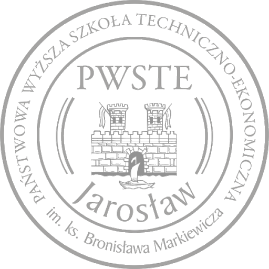 Zamawiający:   		Państwowa Wyższa Szkoła Techniczno-Ekonomiczna im. ks. Bronisława Markiewicza w Jarosławiuul. Czarnieckiego 16, 37-500 Jarosław, NIP: 7921794406  REGON: 650894385Postępowanie o udzielenie zamówienia publicznego - zapytanie ofertowe pn.: „Przeprowadzenie badania i analizy oferty kształcenia zawodowego w kontekście potrzeb rynku pracy sektora turystycznego”, w ramach projektu „Pomiędzy Fiordami a Karpatami – Platforma wymiany doświadczeń z zakresu edukacji turystycznej” /Nr projektu EOG/21/K3/W/0059W/0086/,Zamawiający w prowadzonym postępowaniu przeznaczył na realizację zamówienia kwotę : 18 207,77 zł brutto ogółem.W prowadzonym postępowaniu wpłynęły następujące oferty :Część 1.Łączna cena brutto  : 		9072,00 zł Część 2.Łączna cena brutto  : 		9072,00 złW imieniu ZamawiającegoFirma / nazwa : Bartłomiej WalasAdres siedziby: Ul. Prof. Bobrzyńskiego 23a/29Adres do doręczeń: Ul. Prof. Bobrzyńskiego 23a/29NIP: 5511803477REGON: Firma / nazwa : Jacek BorzyszkowskiAdres siedziby: Ul. Cypryjska 2/1, 75-430 KoszalinAdres do doręczeń: Ul. Cypryjska 2/1, 75-430 KoszalinNIP: 555-172-18-38REGON: 